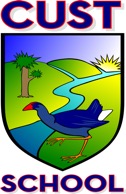 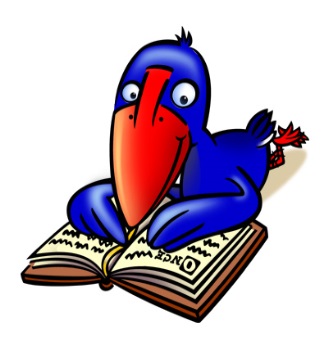      CUST SCHOOL NEWSLETTER         Phone 3125-753;  Fax 3125-723           e-mail:  jennifer.thompson@cust.school.nzwww.cust.school.nz            School’s bank account number is 03 1592 0074218 00            Friday, August 3, 2017 - Week Two —Term 3“CHANGE MATTERS”“Effort and Attitude Determines My Abilities”FROM THE PRINCIPAL’S DESKMovie NightJunior/Senior Movie Night: Friday 10 August, Multipurpose RoomJunior (Years 1 – 4) movie starts at 5:00 pm.Senior (Years 5 – 8) movie starts at 7:00 pm.Any preschool and Room 1 parents are expected to stay with children please.Bring your own bean bag or floor cushion and drink bottle$5 covers entry and goodies.Movie - Peter RabbitMoney in a named envelope, in the office by end of school - Thursday.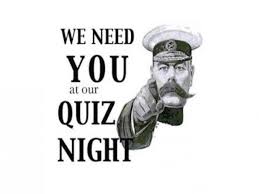 CUST SCHOOL PTA QUIZ NIGHTSATURDAY 25TH AUGUST7PMCUST COMMUNITY CENTRETEAMS OF UP TO 6 - $10 PER PERSON – BYO DRINK AND GLASSESSUPPER PROVIDEDPRIZES – 1ST, 2ND, 3RD AND SPOT PRIZES AND RAFFLETICKETS AT OFFICEKia Ora,FROM THE PRINCIPAL’S DESKAt the end of Term 2 and over the holidays, we have been analyzing some of our student achievement data and reflecting on our teaching programmes, and as a result have made, and will continue to make, some changes to our school programmes. Staffing:The Ministry provides, through a fairly complicated formula, a staffing allocation which we use to staff our school. This changes throughout the year and year to year depending on our roll.We are lucky that the Board of Trustees, in their role as Governors of Cust School – in essence this means they are charged with supporting the management in our quest to provide the very best and highest quality teaching and learning programmes and experiences for the tamariki at Cust School. To that end, they have been, and will continue to overstaff the school and fund two additional teaching resources in Cust School: 15 hours a week for teaching support in Room 1 and 3 and reading “boost” for Year 1 & 2 children1 day a week of a music programme.We believe that these initiatives, as well as utilising our teacher aides in a very specific and measured way, are vital to the success of children at Cust School, ensuring that the Year 1 & 2 children are well-supported in their first two years at school. This means the teacher pupil ratio is lowered and the number of quality classroom interactions increase. This is because we know that successful and engaged students are more likely to develop when we get the early years at school right!!!Piko’s Tip Term 3:	Participate –		Co-operate		Share / Care		Include othersThis is our focus for this term so the children will be hearing about this in class and I am sure there will be assembly awards given for it.Cantamaths:This week we had three teams entered into the North CantaMaths Competition.Yet again we did extremely well. Another champion!ResultsYear 7: 1st – North Canterbury ChampionsYear 8: 2nd = (3rd in a tie break)They have been, and will continue to, practise the skills and techniques needed for quick maths problem solving under pressure.  The Year 7 and 8 teams will also compete at the Canterbury competition in a few weeks. RobertAn Interesting Read:
Exerts taken from an article from the Sunday Star Times:A story to dine in on: Kids who sit down for family dinners are healthier and smarter A generation ago three-quarters of children ate dinner with their parents every night, today only 51 per cent of families eat every dinner at home together.One of the sadder findings is while 96 per cent of children see dinner as a great chance to chat to parents, 79 per cent wish they could have more dinners together as a family.So what are families who don't do family dinners missing out on?Quite a lot it seems.Auckland University associate professors Dr Jennifer Utter and Dr Simon Denny have studied the links between family meals and the well-being of adolescents.Utter says their research shows that adolescents who share frequent family meals report better relationships with their families, better eating behaviours and better indicators of emotional wellbeing."These benefits may also extend to parents, as we have recently found that parents who frequently share meals with their families eat more fruits and vegetables and report better family functioning."He says students who have four or five meals a week at home with their families are healthier because they eat better food, smoke fewer cigarettes (and less marijuana), are less depressed and are less likely to attempt suicide. The association is clear.Much more research has been done overseas, and it's a compelling defence of bums on seats eating and talking. They include that dinnertime conversation boosts young children's vocabulary even more than being read aloud to; regular mealtimes are a better predictor of high achievement scores for schoolkids than time spent in school, doing homework, playing sports or doing art, and children who eat family meals eat more fruit and vegetables and less fried food and soft drinks. - Sunday Star Times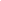 UPCOMING EVENTS Wednesday 1 August		North CantaMaths CompetitionWednesday, 8 August		BOT Meeting 7.30pmFriday 10 August			Movie NightWednesday 15 August		Possible Teachers Strike / Industrial Action – School closedWednesday 22 August		Cantamaths CHCHThursday 23 August		Canterbury Winter Tournament					Cust School Speech CompetitionSaturday 25 August		PTA Quiz NightTuesday, 11 September		Cust Choir Festival Rehearsal Wednesday, 19 September	BOT Meeting 7.30pmWednesday, 26 & Thursday27 September			Cust Kapa Haka Performance				Friday 28 September	 Term 3 EndsCust School Ski Team 2018: Porters Local Ski Championships: 
LOCAL PRIMARY AND INTERMEDIATE SCHOOLS DERBY
SKI CHAMPIONSHIPS WEDNESDAY 12 SEPTEMBER 2018

I have attached information regarding this event.
If your child is a competent, competitive ski racer and interested in being part of a Cust Ski Team, could you please let me know by Wednesday 22 August.
Cost is $45 per child - paid to the school.CUST SCHOOL BUS:To manage student behaviour on the school bus, we need to work with the transport service provider and caregivers. To reinforce our school expectations, we have talked about and provided, to each bus child, a hard copy of our code of conduct. We have also emailed each bus family an electronic copy. Students are expected to comply with this code of conduct, so we ask you to take some time to discuss this with your child(ren).TEACHER’S INDUSTRIAL ACTIONWEDNESDAY 15 AUGUST – FULL DAY – SCHOOL CLOSEDWe have carefully considered the availability of teaching staff and unfortunately decided that we can’t provide normal teaching services.This is the current state of affairs as I write this newsletter. As we know with negotiations there might be a new offer on the table, which means the industrial action does not go ahead. I will keep you informed as the process occurs.Why is this happening?IT’S TIME YOUR CHILDREN HAD THE EDUCATION THEY DESERVE You send your children to school to help set them up for life. Yet, schools are facing a teacher shortage crisis, with a 40% drop in people training to be teachers; and a growing number of school-aged children. Schools are struggling to find enough staff to teach our children. There is also a desperate need for more support for children with additional learning needs. There just aren’t enough teachers to give your kids the education they deserve. WHAT WE ARE CAMPAIGNING FOR? * More teachers – so your kids can get more attention * More resources/staff to support children with additional learning needs * A pay jolt to salaries for teachers to address the teacher shortage – so that your children will have a teacher in the futureROOM ONEWe welcome Sonora Taylor, Mackenzie Taylor, Amelia Jackson and Adam Trimboy to the class.At the moment in Writing we are learning about Persuasive Writing in preparation for speeches. In Maths the groups are working on the numbers from 1-10, 10-20, groups within 5 and counting in 10’s to 100. As well as working on Number, we will also be learning about Position and Orientation. At Reading time, the children are working on their own goals and completing some fun activities and art centred around Winter. Our Topic unit for the start of this term is ‘The States of Matter – Solids, Liquids and Gases’.Enjoy your weekend,Margaret and KennysROOM FIVEIt has been another busy and exciting week facilitating a very motivated group of children. In reading, a number of children have been devouring their novels enthusiastically. We have been looking at the plot, setting and major characters within the story and certain traits they have, which has led to learning some exciting and challenging new words. Our theme on Change has been bubbling and boiling away in the class, as we have been learning to hypothesise and observe what water molecules do when heat energy is applied. Children are now planning their speech to deliver to the class on 20 and 21 August. My aim by the end of this week, is for each child to have their speech framework completed so that they can then start to write (and eventually learn) their speech. RobROOMS TWO AND FOURKia Ora,We have hit the ground running this term with, as you will have read in our newsletter, a focus on persuasive writing leading into speeches, concurrent maths units on both fractions and geometry and a topic based around flight.So, over the past 2 weeks, across the different year 3-5 groups, we have been setting up expectations and clarifying the necessary skills and success criteria for each curriculum area. Ask your children what they are learning about/to do, for Term 3!You will also notice that the Year 3s have a paper copy of their new goals for the remainder of the year in their homework books and the year 4/5s have these in their e-portfolios. Please make sure you have an opportunity to discuss these with your children, and should you wish to add or alter just drop us an email or make a note in the homework book.This term, for Art in Room 4, Mrs Winson is teaching the children about Pablo Picasso. In a few week’s time we will be starting ‘pop can portraits' and a request - can children please bring in some clean, unsquashed, aluminium soda cans. Thank you for your help with this.Mrs Falconer’s writing group have been given a list of topics to choose from for their speeches. Please note, the writing of speeches will mainly occur at school, but can be continued at home via google docs. All completed speeches will be put on card ready for presenting on 20 August.In Room 4 we welcome William Harnett.  William is a third year student and will be doing a lot of teaching in Room 4.  Parents a reminder that if you would like to come on the Year 5 & 6 camp could you please email Eddie by Friday 30 August.Kia pai tō mutunga wiki  (Have a great weekend)Eddie, Linda, Ros and William ROOMS SIX AND SEVENKia ora koutou,We are back into routines and working hard! Our senior students have returned rested and ready for a busy term. Microbes are our focus in Science/Topic.  This week we looked at the history of microbes and the scientists who discovered microbiology, inventing lenses and microscopes. We talked about immunity and how vaccinations began.  There was also discussion and reading about the ideal conditions for microbes to thrive; this lead to research about our dairy industry today and looking at how and why we may use pasteurisation. Knowledge of 'Fair testing' and 'Variables' was gained, this completed our lead up to the main event...we have now set up our petri dishes with a variety of microbe samples.  Excitement builds!! We will be waiting and watching, ready to see if our hypothesis are correct - if not we will ask why! The class are thoroughly enjoying this learning journey, (as are their teachers). Cantamath began on Wednesday. We have a Year 7 and a Year 8 team. Congratulations Maisie, James, Otto, Katie, Archie, Emma Shore and Finn on being selected to represent Cust School. You all show ability to problem solve and work as a team, solving some very challenging math questions. We wish you well with the competition. Thank you to the parents/whanau who provided transport and support to our teams.Jump Jam is back for Term 3. Well done to our senior students for stepping up and leading this worthwhile fitness session each morning. They have been learning/refreshing their routines under the expert guidance of Mrs Pester at lunchtimes. It must be added that both senior classes have also entered into the spirit of each Jump Jam session.  Well done to all of Room 6 & 7, your positivity and enthusiasm helps encourage full participation from the rest of the school.Have a wonderful weekend.Nga mihi,Miriam, Annmaree & RobertROOM THREEKia ora Parents/CaregiversThe students have been working really hard this week in reading group and have quickly adapted to the new rotation system. Speeches are fast approaching so during this week we have discussed what persuasive writing is. For one of the writing tasks, Room 3 were asked to come up with reasons for why I should or shouldn’t get married. Much of which was to my amusement as they were quite convincing. We have also begun our topic on Space which will focus on the moon and sun and change. Please remember to return the stationery lists to the main office.Have a fantastic weekend.JamesCERTIFICATESRoom One:	Great work awarded to Isabel for improving sight word knowledge.	Excellence awarded to Amelie for great progress in Reading.Room Two:	Student of the Week awarded to Corey for a great attitude towards, and effort in, persuasive writing this week.  Nice work Corey!	Student of the Week awarded to Anna for a great effort in persuasive writing.  Keep up the good work and excellent detail Anna!	Student of the Week awarded to James for a super effort in reading over the holidays and improving his fluency.  Well done.Room Three:	Well done to Llogan for showing success in Piko’s Tips for having a positive mindset and thinking hard when asked challenging questions.	Well done to Kirah for showing success in Piko’s Tips for having a positive mindset and thinking hard when asked challenging questions.		 		Room Four:	Great work awarded to Elizabeth for improved neatness across all areas of learning.	Excellence awarded to Connor for improved numeracy skills.Room Five:	Excellence awarded to Keirra for reading confidently with good pace and clarity.	Excellence awarded to Oliver for reading confidently with good pace and clarity.Room Six:	Great work awarded to Ella for her deep thinking and analysis during our ‘short stories’ reading unit.	Great work awarded to Lauren for her great inquiring mind and super questions during our microbes science topicRoom Seven:	Excellence awarded to Tynisa for focus and great effort in our Science studies.  Congratulations.	Excellence awarded to Bella for focus and great effort in our Science studies.  Congratulations.PTA NEWSIf you would like to join the PTA Committee or become a Friend of the PTA  email: custschoolpta@gmail.com Pre-loved uniform sales are available for a gold coin donation. Available in the room across from the office.For more information/contact details:Website: www.cust.school.nz (School Info Tab)Facebook: Cust School Parent Teacher AssociationEmail: custschoolpta@gmail.comCust School PTA Bank Account: 03 1783 0502131 03SCHOLASTIC BOOK CLUBBrochures have been sent home.  If you would like to place an order, please use the LOOP (refer to the last page of the brochure), or alternatively send along to school by Monday, 6 August.Cust SchoolMeeting of the Board of Trusteesto be held at 7.30 p.m. on Wednesday, 8 August, 2018  ApologiesOrder PaperThe Chairperson makes the recommendation that the following be accepted unless suspended:MinutesMinutes of the previous Board of Trustees meeting.Correspondence Outwards	That the Correspondence outwards be approved.	5.    Correspondence InwardsThat the Correspondence Inwards be approved.6.     Principal’s Report (Curriculum)	That the Principal’s Report be received.Student Achievement (tabled at meeting)Implementation Audit & ReportsCamp – Years 5 & 6 ProposalDocumentation & Self Review Report         That the Documentation & Self Review Report be received.Charter Review – GoalsSchool Doc’sIndustrial Action – Teacher Strike8.  Personnel Report That the Personnel Report be received.Teaching PositionAppraisal 9. Property ReportThat the Property Report be received.Heating Upgrade10.	Finance ReportThat the Finance report be received.That the accounts be received.Monthly Accounts11.	Health and Safety Report	That the Health and Safety Report be received12.	Staff Representatives ReportThat the Staff Representative’s Report be received.Date of next meeting:     19 September, 2018   FISH AND CHIPS, AMERICAN HOT DOG – THURSDAY, 16 AUGUST (alternate Thursdays)All orders need to be in the office by 9.00am.  No late orders as we will not be going down to the hotel.Please note:  As there are several pupils at school with the same name, write the surname on your order.Please note the following:All envelopes (no scraps of paper and notes left on the counter are acceptable), are to be clearly labelled with names (please put full names as we have several children at school with the same Christian names) Correct monies (as no change will be given)No add-ons, as this service is solely for the items listed below from the Cust Hotel.Prices are as follows:1 scoop chips		$2.00		½ scoop chips		$1.00Hot Dog		$2.50		Fish			$2.50Sausage		$2.50		American Hot Dog	$3.50		Mince Pie		$5.00		Mince & Cheese	$5.00		Hash Browns		$1.00No Sushi for the next few weeks.  We will email you when it becomes available for Thursday lunches.COMMUNITY NOTICESFOR SALEMeadow hay for sale in conventional bales, shed stored 2017 baled, has been hugely popular for horses, good quality not just dead stalks! Has a mix of; Clover 30%, Timothy 20%, Cocksfoot 10%, Ryegrass 40%, these bales can be viewed in the case of fussy horses. $6.50/Bale. 0274389685.WANT TO LEARN HOW TO USE A COMPUTER?Learn the basics like emailing, printing, surfing the net and so much more!Then give Blair Thompson a call on 0276217805.WEST EYRETON YOUTH GROUPCome and join us for Games, Bible stories, Memory Verses and Supper.5 Washington Place, Saturdays 7pm - 8.30pm.  Y3- Y8Dates for this term 28 July, 11 August, 25 August, 8 September, and 22 September.Contact Aidan or Marina for details 027 267 1747.  Rides available. 